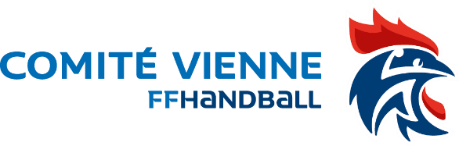 DEMANDE DE REGROUPEMENT TEMPORAIRE D’EQUIPERappel du règlement : Article 24 des règlements généraux FFHB 2019-202024-1 - Quand un club évolue en compétition des plus bas niveaux territoriaux et éprouve des difficultés d’effectif dans une ou plusieurs catégories d’âge, en masculins ou en féminines, il peut être autorisé par la commission territoriale d’organisation des compétitions concernée, seul juge en la matière, à s’associer avec un ou plusieurs clubs voisins, issus ou non du même comité départemental, pour la saison en cours et pour la ou les catégories d’âge concernées.Une demande conjointe des clubs concernés est formulée sous forme écrite auprès la commission territoriale d’organisation des compétitions concerné pour obtenir l’autorisation. La désignation de l’équipe ou des équipes du regroupement temporaire doit comporter les noms de clubs concernés. Les joueurs ou joueuses demeurent titulaires de licences établies au nom de leur club d’origine pour la saison en cours.24-2 -Les comités et les ligues peuvent prendre en compte l’existence de cette équipe ou de ces équipes au bénéfice de l’un u de l’autre des clubs après accord des parties intéressées dans le cadre des dispositions sur la contribution mutualisée des clubs au développement (voir articles 27,28 et 29 des présents règlements).----------------Le présent document régit le regroupement temporaire d’équipe Entre le club de (A)                                          le  club de (B)  Le club de (C)  pour la saison en cours.  Niveau de jeu concerné :- de 11 ans M ou F  -  - de 13 ans M ou F -   - de 15 ans M ou F  - -de 18 ans M ou F   -  Séniors M ou F  Le club de   Et ou de  ne possédant pas d’équipe dans la catégorie  concernée, sollicite l’autorisation du Comité de la Vienne de Handball de faire jouer  le ou les joueurs (euses) ci-dessous Les joueurs (euses) doivent obligatoirement être qualifiés (es) à la date de la demande. Club A      Club B : Club C :L’équipe portera le nom de :(La désignation de l’équipe ou des équipes  du regroupement temporaire doit comporter les noms des clubs concernés).Contribution Mutualisée des Clubs au Développement (CMCD)Le regroupement temporaire sera pris en compte au bénéfice du club de : Dans le cas d’un regroupement temporaire d’équipes de jeunes, les clubs devront présenter un ou plusieurs jeunes arbitres afin d’assurer les arbitrages à domicile.  	 Dans le cas où un des clubs  possède une équipe dans la même catégorie,  les joueurs (es) inscrits sur ce regroupement ne pourront pas évoluer dans une autre équipe et vis et versa.  Droit de réserve :Les dirigeants des clubs s’engagent à préserver l’intégrité de chaque association et par conséquent à ne pas encourager les jeunes de l’autre club à en changer par mutation  ou de quelque manière que ce soit. Les parents des jeunes cités ci-dessus autorisent leur enfant à participer aux rencontres.Fait le : Pour le club de :			Pour le club de :                                	 Pour le club de :Le Président 				le Président	                               	Le Président		Signature				Signature 				Signature Avis du Comité de la Vienne de HandballNom - PrénomsDate naissanceNom - PrénomsDate naissanceOfficielsOfficielsOfficielsOfficielsNom - PrénomsDate naissanceOfficielsOfficiels